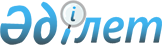 Жылжымайтын мүлік нарығындағы проблемаларды шешу жөніндегі кейбір шаралар туралыҚазақстан Республикасы Үкіметінің 2009 жылғы 6 наурыздағы N 265 Қаулысы

      "Қазақстан Республикасы Үкіметінің, Қазақстан Республикасы Ұлттық Банкінің және Қазақстан Республикасы Қаржы нарығын және қаржы ұйымдарын реттеу мен қадағалау агенттігінің Экономиканы және қаржы жүйесін тұрақтандыру жөніндегі 2009 - 2010 жылдарға арналған бірлескен іс-қимыл жоспарын іске асыру жөніндегі іс-шаралар жоспарын бекіту туралы" (бұдан әрі - Іс-шаралар жоспары) Қазақстан Республикасы Үкіметінің 2009 жылғы 13 қаңтардағы N 6 қаулысына сәйкес Қазақстан Республикасының Үкіметі ҚАУЛЫ ЕТЕДІ:

      РҚАО-ның ескертпесі!

      1-тармаққа өзгерту енгізу көзделген - ҚР Үкіметінің 2010.06.28 № 659 Қаулысымен (жариялануға жатпайды).



      1. "Самұрық-Қазына" ұлттық әл-ауқат қоры" акционерлік қоғамына бұдан әрі - қор) заңнамада белгіленген тәртіппен: 



      1) оның жарғылық капиталына қордың жүз пайыз қатысуымен "Самұрық-Қазына" жылжымайтын мүлік коры" акционерлік қоғамын (бұдан әрі - қоғам) құруды; 



      2) қоғамның жарғылық капиталын 15000000000 (он бес миллиард) теңге мөлшерінде қалыптастыруды; 



      3) қоғам қызметінің негізгі бағыттары: 

      құрылысы аяқталған немесе тұрғын үй құрылысы салынып жатқан объектілердегі тұрғын және тұрғын емес үй-жайларды сатып алу; 

      жылжымайтын мүлікті тиімді басқаруды қамтамасыз ету; 

      Іс-шаралар жоспарында көзделген жылжымайтын мүлік нарығындағы проблемаларды шешу жөніндегі шаралар мониторингі деп белгілеу; 



      4) осы қаулыдан туындайтын өзге де шараларды қабылдауды 

қамтамасыз ету ұсынылсын. 



      2. Осы қаулы қол қойылған күннен бастап қолданысқа енгізіледі.       Қазақстан Республикасының 

      Премьер-Министрі                           К. Мәсімов 
					© 2012. Қазақстан Республикасы Әділет министрлігінің «Қазақстан Республикасының Заңнама және құқықтық ақпарат институты» ШЖҚ РМК
				